第7篇 啟：耶和華是我的牧者，(台語)耶和華是我的牧者，Iâ-hô-hua sī guá ê bo̍k-tsiá,應：我必不致缺乏。(台語)我無欠缺。guá bô khiàm-kheh。啟：祂使我躺臥在青草地上，(台語)祂互我倒佇青翠的草埔，I hōo guá tó tī tshinn-tshuì ê tsháu-poo，應：領我在可安歇的水邊。(台語)導我佇安靜的水邊。 Tshuā guá tī an-tsīng ê tsuí-pinn。啟：祂使我的靈魂甦醒，(台語)祂互我的靈魂精英，I hōo guá ê lîng-hûn tsing-ing，應：為自己的名引導我走義路。(台語)為著祂的名導我行義的路。Uī-tio̍h I ê miâ, tshuā guá kiânn gī ê lōo。啟：我雖然行過死蔭的幽谷，(台語)我雖然行過死蔭的山谷，Guá sui-jiân kiânn-kè sí-ìm ê suann-kok， 應：也不怕遭害。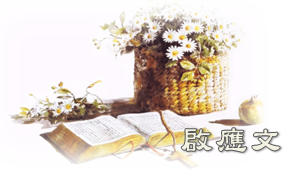 (台語)亦呣驚災害。Ia̍h m̄-kiann tsai-hāi。(和) 因為祢與我同在，祢的杖、祢的竿都安慰我。 (台語) 因為祢及我佇啲；祢的槌，祢的枴，安慰我。In-uī Lí kap guá tī-teh; Lí ê thuî, Lí ê kuáinn, an-uì guá。啟：在我敵人面前，祢為我擺設筵席，(台語)佇我對敵的面前，你給我排設筵席；Tī guá tuì-ti̍k ê bīn-tsîng, Lí kā guá pâi-siat iân-sia̍h；應：祢用油膏了我的頭，使我的福杯滿溢。(台語)祢用油抹我的頭殼，我的杯滿出來。Lí īng îu buah guá ê thâu-khak; guá ê pue muá--tshut-lâi。(和) 我一生一世必有恩惠、慈愛隨著我，我且要住在耶和華的殿中，直到永遠。 (台語) 恩典及慈悲的確隨我到一世人；我欲永遠徛起佇耶和華的厝。Un-tián kap tsû-pi tik-khak tè guá kàu tsi̍t-sì-lâng; Guá beh íng-uán khiā-khí tī Iâ-hô-hua ê tshù。                                               (詩篇23：1-6) 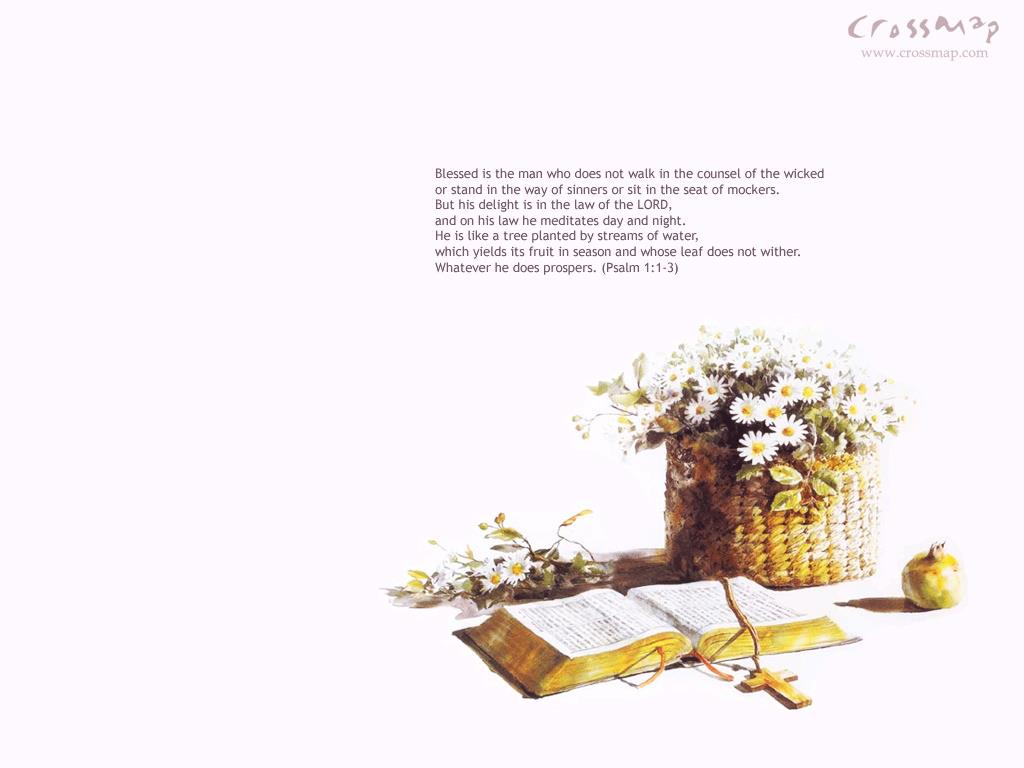 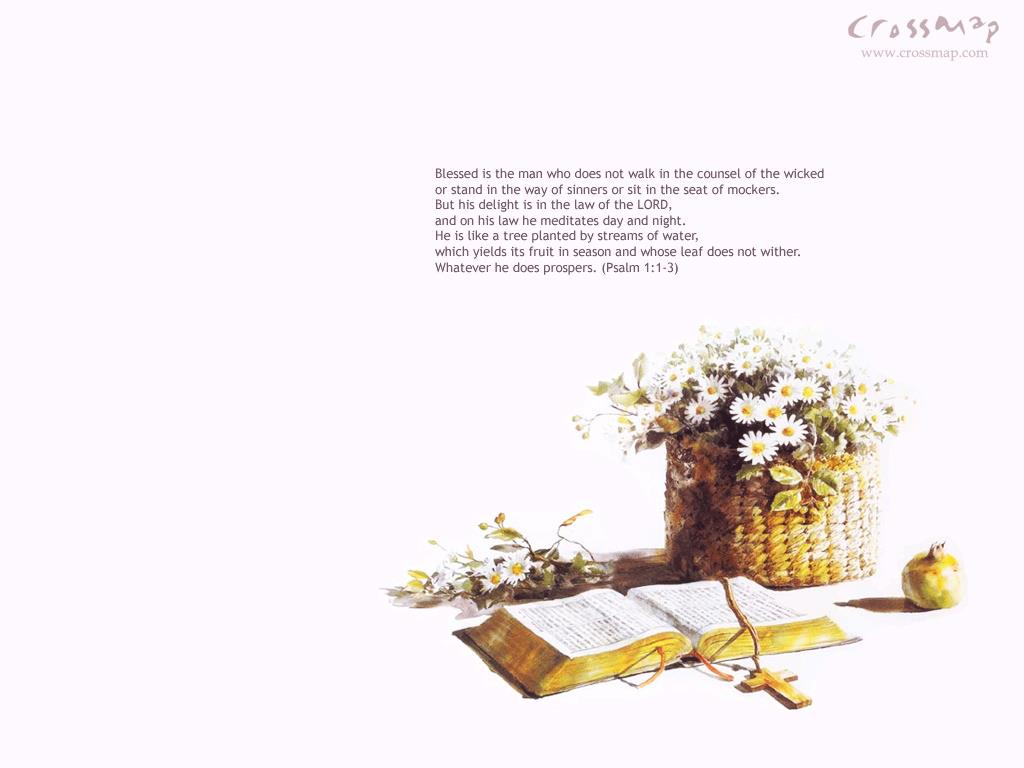 